Наши дети-наше наследие и гордость.Вот и завершилась 4-я Казахстанская открытая полевая олимпиада юных геологов, посвященная «25-летию Независимости Республики Казахстан». Что можно сказать о происходящих на ней событиях, сказать можно многое… Конечно олимпиада уже была освещена в различных изданиях и СМИ, но кот видел ее глазами судий? Хотелось бы поделиться с вами именно этой точкой зрения. В олимпиаде участвовала 21 команда, из них 16 команд из РК, 5 из стран ближнего зарубежья. И такая масштабность не может не радовать. Ведь основная задача олимпиады - это популяризация растущей роли геологоразведочной отрасли и подготовка для нее молодого кадрового состава из числа участников команд.Олимпиада проходила в одном из живописных уголков Казахстана, не далеко от озера Боровое в детском лагере «Звездный».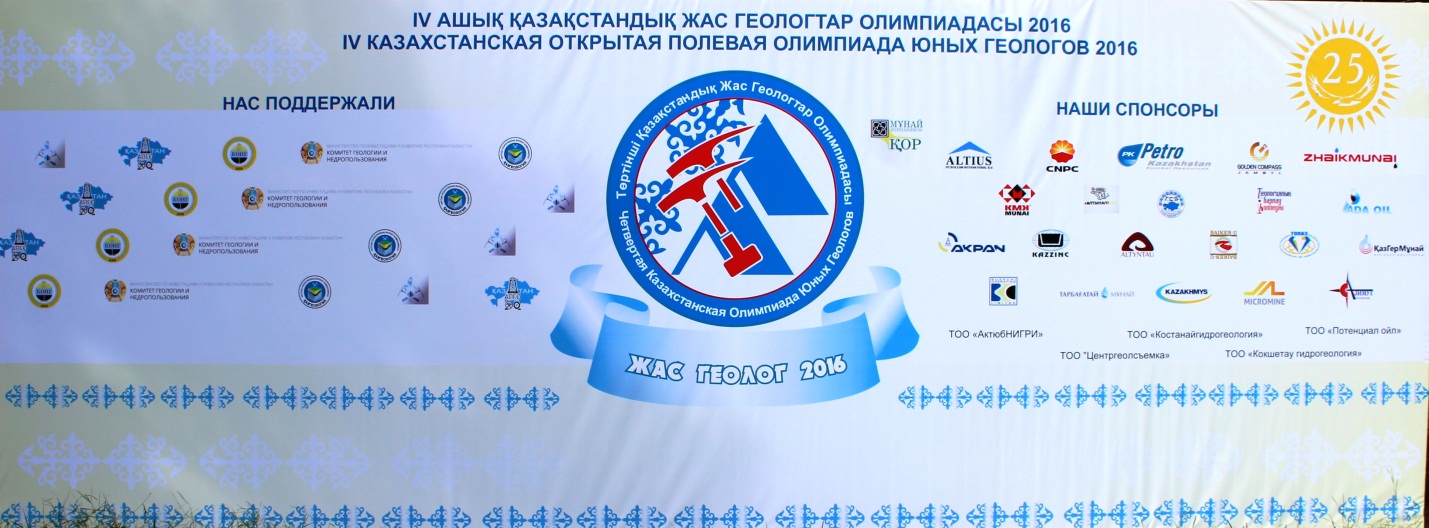 В процессе прохождения испытаний участники показали свои навыки и умения в таких направлениях как:«Геологический маршрут»; «Геологический разрез»; «Палеонтология»;  «Минералогия и петрография»; «Гидрология»;  «Радиометрия»; «Шлиховое опробование»;«Геология нефти и газа»; «Основы техники безопасности»; «Организация полевой стоянки»;Организатором олимпиады был КФ «Жас геолог» в лице директора Исмаиловой Ж.К. В этом году судейская коллегия олимпиады в полном составе была представлена преподавателями специальных дисциплин КГКП «Геологоразведочный колледж» города Семей.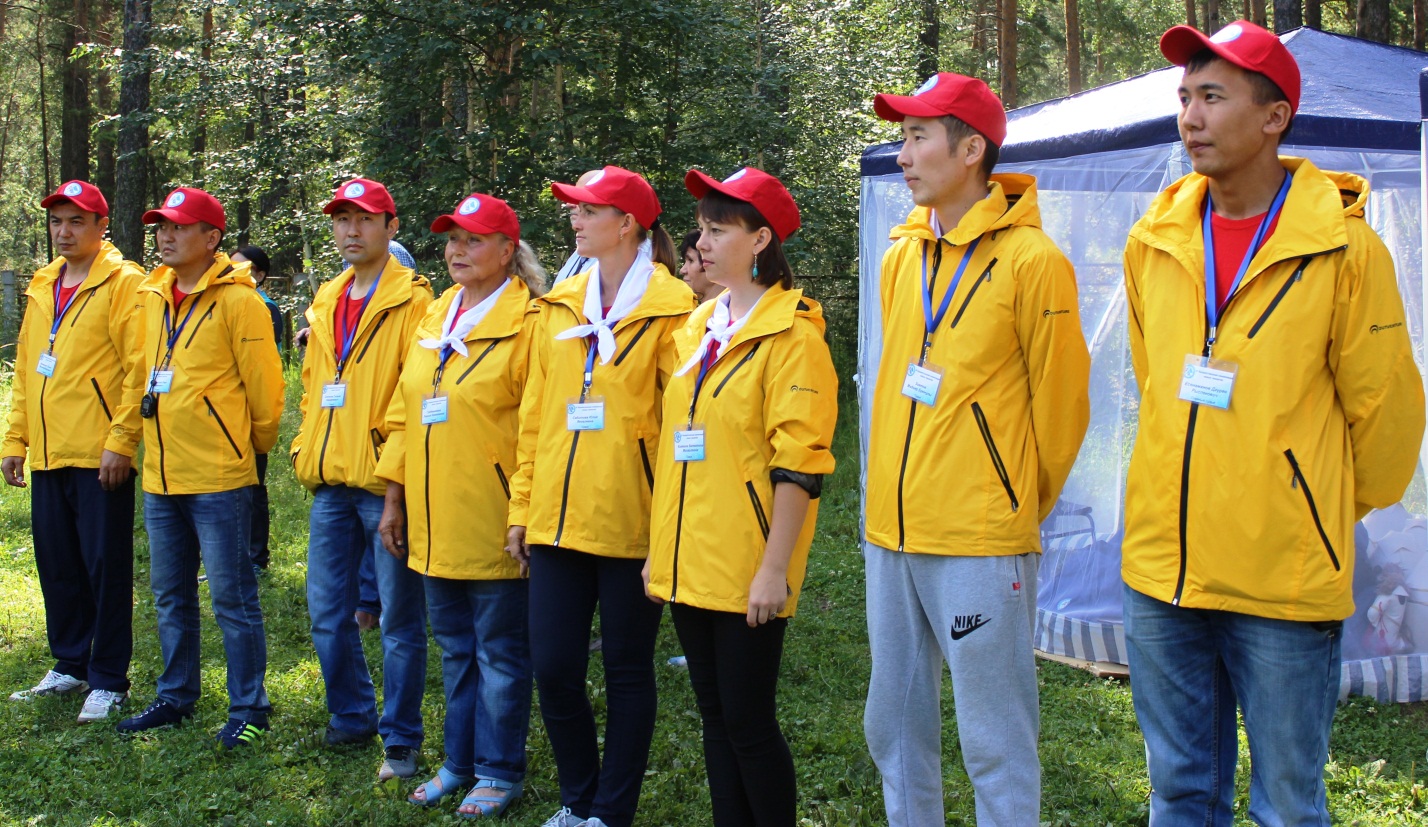 Соревнование по «Гидрологии» проходило 7.08.16г. В роли ведущего судьи была задействована преподаватель специальных дисциплин, председатель гидрогеологической предметно-цикловой комиссии КГКП «Геологоразведочный колледж» города Семей Кимкина Валентина Михайловна. Цель соревнования была в оценке умения юных геологов проводить гидрологические наблюдения. Ребята должны были провести гидрологические наблюдения на реке Громотуха, которая вытекает из оз. Боровое и впадает в оз. Большое Чебачье. На заранее разбитом створе необходимо было замерить расстояние между створами, ширину створов, произвести замеры глубин, правильно распределить количество замеров глубин и скоростей потока, определить скорость течения реки «поплавковым методом», осуществить привязку местности и составить отчет с подробным описанием реки, террас и дна. Сводный протокол соревнования«Гидрология»7.08.2016г.Примечание: & задержка по времени (больше отведенного 1 часа)Контрольное время проведения конкурса 1 час.Главный судья: Есенаманов Д.Р.Старший судья соревнования : Кимкина В.М.Сводный протокол соревнования«Гидрология»7.08.2016г.Примечание: # снятие баллов за опоздание,* cнятие баллов за нарушение ТБ (отсутствие головного убора)Контрольное время проведения конкурса 1 час.Главный судья: Есенаманов Д.Р.Старший судья соревнования : Кимкина В.М.Отдельные слова благодарности хотелось бы выразить организации АО Кокшетаугидрогеология в лице начальника ГИГО, председателя совета ветеранов СКО Реммеле Галины Николаевны, которая оказала неоценимую помощь при выборе места проведения самого испытания и подготовки необходимого для этого оборудования.Сводный протокол конкурса«Геология и мы»10.08.2016г.Сводный протокол конкурса«Фотографии»10.08.2016г.Сводный протокол конкурса«Рисунки»10.08.2016г.Сводный протокол конкурса«Поделки из камня»10.08.2016г.Главный судья:                      Есенаманов Д.Р.Судья конкурса:                     Кимкина В.М.Линейный судья:                    Карягина С.А.В процессе проведения соревнований сформировался ряд предложений по усовершенствованию ведения документации и самих соревнований:С целью избежания апелляций  в процессе соревнований, включить в положение о проведении пошаговый алгоритм проведения каждого вида испытаний. Данный алгоритм составить комиссионно с привлечением судейского состава, а так же опытных в этих сферах руководителей команд.Зимнюю олимпиаду проводить на базе КГКП «Геологоразведочный колледж» г.Семей.Увеличить число судей до 15 человек.Анализируя само соревнование можно сделать вывод, что все команды имели представление о правильном ведении испытаний, но большинство команд испытывало сложность в момент составления отчета. В целом хотелось бы поздравить всех участников с достойным завершением соревнований и подтверждением своих профессиональных навыков в различных геологических направлениях. Есенаманов Д.Р.(главный судья)преподаватель08.07.1986Высшее, Уральский государственный горный университет в 2007г.«Геологическая съемка, поиски и разведка месторождений полезных ископаемых»Общая геология, историческая геология с основами палеон-тологии и геологии Казах-стана, Полезн.ископаемые, Геология, поиск и разв. МПИ, Структурная геология и геокартографирование Гребенюкова Л.Н.преподаватель29.04.1951Высшее, ГУ им.Н.Г.Черны-шевского в 1976г. «Гидрогеология и инженерная геология»Кристаллография, минерало-гия и петрография,учебная практика по получению навы-ков диагностики минералов и горных пород, учебная прак-тика по приобретению рабо-чей профессии, учебная практика общегеологическаяКимкина В.М.преподаватель20.03.1978Высшее, Уральская горно-геологическая академия в 1999г. «Геология и разведка полезных ископаемых»Основы гидрогеологии и ин-женерной геологии, Основы геоэкологии, гидрогеология и инженерная геология, основы инженерных со-оружений, охрана труда, ДП, ГКК, консультации, спецкурсСабитова Ю.Я.преподаватель18.05.1980Высшее, Казахский национальный технический университет им. К.И. Сатпаева 2007г., «Геологическая съемка, поиски и разведка месторождений полезных ископаемых»Общая геология, структурная геология, охрана труда, полезные ископаемые, геология поиска и разведки МПИ, литология, минералогияАйжаксин О.М.Зав.учспорткомплексом (по совмещению преподаватель)22.06.1979Высшее, Семипалатинский университет им. М.О.Ауэзова в 2005 г. «Физвоспитание и спорт»НВП (медподготовка)Сапинов Г.К.преподаватель06.10.1987Высшее, Восточно-Казахстанский Государственный технический университет им. Д.Серикбаева, 2011г.,Геофизические методы поисков и  разведки  МПИГеология, поиски и разведка  МПИ«Методика и техника полевых  работ», «Общий курс геофизических методов», «Теоритические основы методов», «Промысловая геофизика», «Аппаратура и оборудование», «Основы  геофизических  методов», «Обработка и интерпретация»Зиятов М.Е.лаборант02.06.1991Высшее, Восточно-Казахстанский Государственный технический университет им. Д.Серикбаева, 2014г.,Геология, поиски и разведка МПИ«ПҚК іздеу мен барлаудың геофизикалық әдістерінің негіздері»Кумпейсов У.А.преподаватель06.01.84Высшее, Казахский национальный технический университет им. К.И. Сатпаева 2006г., «Геологическая съемка, поиски и разведка месторождений полезных ископаемых»Полезные ископаемые, охрана труда, структурная геология, общая геология№ п\пНазвание команды (город)ФИО участниковВремя Баллы Итоговый балл с учетом снятияМесто 1Гео Барс(Казань)Комиссаров,Петрова54 мин616112Странник(Бишкек)Вакар,Мамедова43 мин212156Эдельвейс(Бишек)Ахматбабаева,Мурзаханова50 мин3434413Кузбасс(Кемерово)Андреев,Ашихмин1 час 6мин41\6&35314Геотек(Томск)Сагайдачный,Субботина33 мин60602№ п\пНазвание команды (город)ФИО участниковВремя Баллы Итоговый балл с учетом снятияМесто 3Акпан(Актобе)Нағашыбаева,Нармагамбет45 мин24\1*23104Асубулак(Асубулак)Ерсаинов ,Құрманбек60 мин515125Синегорье(Кокшетау)Калибек,Каирбекова 53 мин55147Рудный АлтайХолодов,Шимолина43 мин494948Индерборит(Индерский район)Жумағалиев,Умітқалиев41 мин424279Геолис(Алматы)Ерлан,Рамазан52 мин20201110Сары Арка(Караганда)Козлов,Фещенко60 мин14141311Мангыстау(Мангыстау)Забиханов,Сағыныш40 мин4242612Сармат(Уральск)Бекешов,Сапаргали41 мин5858115Азимут(Семей)Датпаев,Беспаев44 мин66\10#56Вне конкурса1642 МеридиаN(Петропавловск)Орлова,Шадура45 мин1616121734 Карата(Усть Каменогорск)Вютерих,Тулеухан56 мин2626918Адамас(Кызылорда)Тілек,Аманқос 60 мин3939819Арландар(Сепняк)Аутенова,Кабидуллова40 мин441520Альтаир(Астана)Жагипарова,Баймурзина46 мин4545521Атырау(Атырау)Карапетян,Амангельдиева58 мин50503№ п\пНазвание команды (город)БаллыМесто1Гео Барс(Казань)48,512Странник(Бишкек)42За полноту презентации6Эдельвейс(Бишек)47,5213Кузбасс(Кемерово)43314Геотек(Томск)42За креативность№ п\пНазвание команды (город)БаллыМесто3Акпан(Актобе)51,534Асубулак(Асубулак)5225Синегорье(Кокшетау)47,5За представление отчетных материалов7Рудный Алтай44,58Индерборит(Индерский район)50,59Геолис(Алматы)39,510Сары Арка(Караганда)3111Мангыстау(Мангыстау)45За минералогическую  коллекцию12Сармат(Уральск)46,5За палеонтологическую  коллекцию15Азимут(Семей)47,5За полноту презентации1642 МеридиаN(Петропавловск)52,511734 Карата(Усть Каменогорск)4718Адамас(Кызылорда)38,5За полноту презентации20Альтаир(Астана)44,5За минералогическую  коллекцию21Атырау(Атырау)51За заботу об окружающей среде№ п\пНазвание команды (город)БаллыМесто1Гео Барс(Казань)32За представительную фотоколлекцию2Странник(Бишкек)3336Эдельвейс(Бишек)33313Кузбасс(Кемерово)40114Геотек(Томск)382№ п\пНазвание команды (город)БаллыМесто3Акпан(Актобе)3724Асубулак(Асубулак)4015Синегорье(Кокшетау)257Рудный Алтай348Индерборит(Индерский район)3639Геолис(Алматы)27За любовь к родному краю10Сары Арка(Караганда)3311Мангыстау(Мангыстау)30За творческий подход12Сармат(Уральск)30За детализацию палеонтологических снимков 15Азимут(Семей)28Вне конкурса1642 МеридиаN(Петропавловск)301734 Карата(Усть Каменогорск)3418Адамас(Кызылорда)36320Альтаир(Астана)2521Атырау(Атырау)35№ п\пНазвание команды (город)БаллыМесто1Гео Барс(Казань)34,532Странник(Бишкек)3826Эдельвейс(Бишек)38213Кузбасс(Кемерово)40114Геотек(Томск)401№ п\пНазвание команды (город)БаллыМесто3Акпан(Актобе)334Асубулак(Асубулак)36,537Рудный Алтай36,538Индерборит(Индерский район)3919Геолис(Алматы)28,510Сары Арка(Караганда)39111Мангыстау(Мангыстау)2612Сармат(Уральск)30За креативность15Азимут(Семей)30Вне конкурсаЗа креативность1642 МеридиаN(Петропавловск)271734 Карата(Усть Каменогорск)36,5320Альтаир(Астана)28За отражение жизни кружка21Атырау(Атырау)372№ п\пНазвание команды (город)БаллыМесто1Гео Барс(Казань)4012Странник(Бишкек)3726Эдельвейс(Бишек)37213Кузбасс(Кемерово)34314Геотек(Томск)33За креативность№ п\пНазвание команды (город)БаллыМесто3Акпан(Актобе)3025Синегорье(Кокшетау)13За любовь к прекрасномы7Рудный Алтай33,518Индерборит(Индерский район)25За креативность9Геолис(Алматы)29310Сары Арка(Караганда)15За креативность11Мангыстау(Мангыстау)2812Сармат(Уральск)2015Азимут(Семей)28Вне конкурса1642 МеридиаN(Петропавловск)3021734 Карата(Усть Каменогорск)30218Адамас(Кызылорда)1421Атырау(Атырау)293